Ceník pronájmu golfového hřiště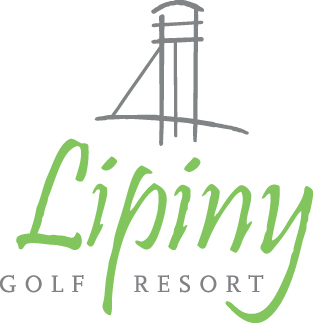 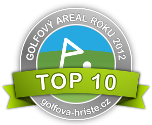 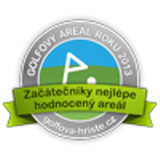 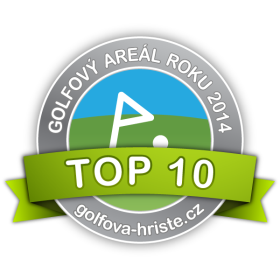 Komerční golfový turnajORGANIZAČNÍ SLUŽBY TURNAJE:Bezplatné využití šaten a sprchPronájem Driving Range vč. míčů a ostatních cvičných ploch Ozvučení interiéru a exteriéru klubovny Vypsání score-karet navedení turnaje a hráčů na server ČGFRegistraci a akreditaci turnajových hráčůStartér turnaje a rozhodčí turnajeVýsledkový servis a vyhlášení výsledků turnajeVložené soutěžeK dispozici občerstvovací stanice na golfovém hřišti vč. elektřinyRozvoz a manipulace s outdoor a indoor reklamouDOPLŇKOVÉ SLUŽBY MIMO CENU TURNAJE: Úvodní lekce do golfu včetně osvědčení pro vstup na Veřejné hřiště–  START KARTACena: 299,-Kč za osobuPodmínky a ceny pronájmu golfového hřiště:Všední dny:Pouze Mistrovské hřiště:Cena: 40.000,- Kč bez DPHMix 18 jamek - Mistrovské a Veřejné hřiště:Cena: 50.000,- Kč bez DPHPouze Veřejné hřiště:Cena: 20.000,- Kč bez DPHVolné dny a svátky:Pouze Mistrovské hřiště:Cena: 45.000,- Kč bez DPHMix 18 jamek - Mistrovské a Veřejné hřiště:Cena: 60.000,- Kč bez DPHPouze Veřejné hřiště:Cena: 30.000,- Kč bez DPH1. Při závazné objednávce a blokaci termínu turnaje bude vystavena zálohová faktura v předpokládané výši plnění 2. V případě zrušení turnaje 60 dní předem bude záloha vrácena a termín akce zrušen.3. Při uzavření smlouvy bude vystavena faktura na celkovou částku turnaje + DPH, s vyúčtováním zálohy 4. Doúčtování turnaje (doplňkové služby mimo cenu turnaje) bude provedeno samostatnou fakturou -daňovým dokladem do 15 dnů od uskutečnění akce se splatností 30 dnů od vystavení faktury. Pro více informací:Pavel MalinaVedoucí Golf Resortu LipinyT: +420 596 311 264M: +420 724 263 404pavel.malina@golflipiny.czwww.golflipiny.cz